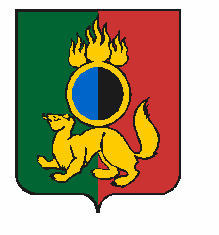 АДМИНИСТРАЦИЯ ГОРОДСКОГО ОКРУГА ПЕРВОУРАЛЬСКПОСТАНОВЛЕНИЕг. ПервоуральскВ соответствии с Федеральным законом от 6 октября 2003 года № 131-ФЗ «Об общих принципах организации местного самоуправления в Российской Федерации», Федерального закона от 31 июля 2020 № 248-ФЗ «О государственном контроле (надзоре) и муниципальном контроле в Российской Федерации», Уставом городского округа Первоуральск, Положением о муниципальном лесном контроле на территории городского округа Первоуральск утвержденным Решением Первоуральской городской Думы от 30 сентября 2021 года № 461, Администрация городского округа ПервоуральскПОСТАНОВЛЯЕТ:1.	Утвердить форму проверочного листа (списка контрольных вопросов) применяемого при осуществлении муниципального лесного контроля на территории городского округа Первоуральск в отношении юридических лиц или индивидуальных предпринимателей осуществляющих деятельность в городских лесах согласно приложению к настоящему постановлению.2.	Опубликовать настоящее постановление в газете «Вечерний Первоуральск» и разместить на официальном сайте городского округа Первоуральск в сети Интернет.3.	Контроль за исполнением настоящего постановления возложить на Заместителя Главы Администрации городского округа Первоуральск по жилищно-коммунальному хозяйству, городскому хозяйству, экологии Д.Н. Полякова.Глава городского округа Первоуральск                                                                     И.В. Кабец08.02.2022№236Об утверждении формы проверочных листов (списка контрольных вопросов) применяемого при осуществлении муниципального лесного контроля на территории городского округа Первоуральск в отношении юридических лиц или индивидуальных предпринимателей осуществляющих деятельность в городских лесах